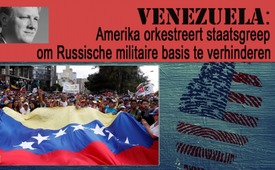 Venezuela: Amerika orkestreert staatsgreep om Russische militaire basis te verhinderen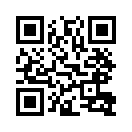 In Venezuela is een poging tot staatsgreep aan de gang met een onzekere afloop. De voornamelijk regionale crisis heeft echter een explosieve geopolitieke achtergrond. Dit is de reden waarom de VS nu zo'n enorme invloed heeft op de gebeurtenissen in Venezuela.Openhartige mening, vandaag met Thomas Röper, exploitant van de mediakritische website www.anti-spiegel.ru. De zwaartepunten van zijn werk zijn kritiek op de berichtgeving van de westerse media in het algemeen, het (media)imago van Rusland in Duitsland en de onderwerpen (geo)politiek en economie.

In Venezuela is een poging tot staatsgreep aan de gang met een onzekere afloop. De voornamelijk regionale crisis heeft echter een explosieve geopolitieke achtergrond. Dit is de reden waarom de VS nu zo'n enorme invloed heeft op de gebeurtenissen in Venezuela.
Sinds 1823 beschouwt de VS het hele Amerikaanse continent als haar achtertuin, waarin zij het niet alleen voor het zeggen wil hebben, maar vooral ook de invloed van landen buiten Amerika niet duldt. Zo stelde de toenmalige Amerikaanse president James Monroe (1758-1831) het in de naar hem genoemde Monroe Doctrine. In die tijd wilde de VS de invloed van de Europese koloniale mogendheden uit Amerika (bedoeld is Noord- en Zuid-Amerika) verdringen.
Venezuela is al langer een doorn in het oog van de VS. Sinds Hugo Chávez daar aan de macht kwam, heeft Amerika het land onder druk gezet d.m.v. sancties en politieke allianties. Een regering die zich socialistisch noemt en de wil van de VS niet volgt, is voor Washington in haar eigen achtertuin niet te tolereren.
Men leest altijd veel over het feit dat de socialistische regering van Venezuela het land heeft geruïneerd, men hoort echter niets over de rol van de westerse sancties tegen het land. Venezuela is een van de landen met de grootste oliereserves ter wereld en als de sancties de olie-industrie niet zouden hinderen, zou de situatie in het land niet zo wanhopig zijn. Venezuela zou rijk kunnen zijn, net zoals Saoedi-Arabië, waar niet bepaald een economisch effectieve regering aan de macht is. Met zo'n (olie)rijkdom kan men helemaal niet zo massaal wanbeheer bedrijven dat een land naar de haaien gaat.
Er zijn sancties nodig om deze bron van inkomsten te elimineren. 

De situatie in Venezuela is wanhopig, het protestpotentieel van de mensen gigantisch. De VS hebben hierop gewacht en kwamen dan met hun “oorlogsverklaring”  toen ze zonder dralen de parlementsvoorzitter als waarnemend president erkenden. Politiek gezien is het land verdeeld tussen de president en het door de oppositie gedomineerde parlement. En nadat Amerika het licht op groen had gezet, benoemde de voorzitter van het parlement zichzelf tot president. Het kan niet duidelijker zijn dat de VS zelf aan de touwtjes trekt.  
Nu staat het land aan de rand van een burgeroorlog. De meerderheid van de militairen lijkt achter de president te staan, maar het staat merendeels open hoe het verder zal gaan.

Een reden waarom de VS nu druk uitoefent, is waarschijnlijk dat Rusland eind vorig jaar voor het eerst strategische bommenwerpers naar Venezuela heeft gestuurd en dat Rusland met Venezuela onderhandelt over de oprichting van een militaire basis. Een Russische militaire basis met oorlogsschepen en strategische bommenwerpers in Venezuela is onaanvaardbaar voor de VS, ze moeten handelen.
Wat de VS voor zichzelf opeist, namelijk het recht om overal in de wereld militaire en strategische wapens te stationeren, staan ze anderen niet toe. Amerikaanse kernraketten aan de Russische grens zijn in de ogen van het Westen in orde, maar Russische wapens in de Amerikaanse achtertuin, daar gaat het licht op rood bij Amerika. 
Zoals verwacht volgen de Westerse vazallen de lijn van de VS en eisen ofwel het aftreden van de president, ofwel nieuwe verkiezingen. Rusland verzette zich tegen deze lijn en veroordeelde scherp de Amerikaanse inmenging in de binnenlandse aangelegenheden van Venezuela. Turkije heeft, in tegenstelling tot de rest van de NAVO, ook de kant van de president gekozen. Zoals altijd drukt China zich behoedzamer en tegen geweld uit.

Terloops gezegd is het gedrag van de VS en de EU een duidelijke schending van het volkenrecht. Dat verbiedt uitdrukkelijk inmenging van buitenaf in de binnenlandse aangelegenheden van een land. Maar wat zijn de eisen van de VS om een staatsgreep te steunen anders dan inmenging in de binnenlandse aangelegenheden van Venezuela? Hetzelfde geldt voor de eis van de EU voor nieuwe verkiezingen in Venezuela. Elk land mag zijn eigen zaken zelf regelen; inmenging van buitenaf is strijdig met het volkenrecht. Waar zouden we bijvoorbeeld naartoe gaan als omgekeerd Venezuela nieuwe verkiezingen in Duitsland zou eisen?
Maar de VS spreekt zelfs van een mogelijke inzet van het Amerikaanse leger in Venezuela. Als de president zich handhaaft tegen het parlement, bestaat er een groot risico dat Amerika het land onder een voorwendsel binnenvalt. Rusland daarentegen waarschuwde nadrukkelijk tegen een militair ingrijpen van de VS.

Kortom, het gaat dus enerzijds over olie en anderzijds over het conflict met Rusland, dat zich graag zou willen vestigen in de achtertuin van de Verenigde Staten, net zoals Amerika zich voor de Russische deur positioneerd. Vermoedelijk zal Amerika nu, indien nodig, niet terugdeinzen voor militair geweld, als hun beschermelingen zonder hulp hun doel niet bereiken. Want als de Russen eenmaal een steunpunt in Venezuela hebben, zal militair ingrijpen door de VS veel riskanter zijn dan nu het geval is. 
Wat overblijft is de vraag hoe Rusland hierop reageert.door ddBronnen:https://www.anti-spiegel.ru/2019/venezuela-usa-orchestrieren-putsch-um-russischen-militarstutzpunkt-zu-verhindern/Dit zou u ook kunnen interesseren:---Kla.TV – Het andere nieuws ... vrij – onafhankelijk – ongecensureerd ...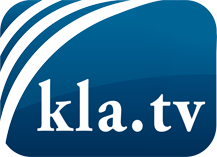 wat de media niet zouden moeten verzwijgen ...zelden gehoord van het volk, voor het volk ...nieuwsupdate elke 3 dagen vanaf 19:45 uur op www.kla.tv/nlHet is de moeite waard om het bij te houden!Gratis abonnement nieuwsbrief 2-wekelijks per E-Mail
verkrijgt u op: www.kla.tv/abo-nlKennisgeving:Tegenstemmen worden helaas steeds weer gecensureerd en onderdrukt. Zolang wij niet volgens de belangen en ideologieën van de kartelmedia journalistiek bedrijven, moeten wij er elk moment op bedacht zijn, dat er voorwendselen zullen worden gezocht om Kla.TV te blokkeren of te benadelen.Verbindt u daarom vandaag nog internetonafhankelijk met het netwerk!
Klickt u hier: www.kla.tv/vernetzung&lang=nlLicence:    Creative Commons-Licentie met naamgeving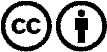 Verspreiding en herbewerking is met naamgeving gewenst! Het materiaal mag echter niet uit de context gehaald gepresenteerd worden.
Met openbaar geld (GEZ, ...) gefinancierde instituties is het gebruik hiervan zonder overleg verboden.Schendingen kunnen strafrechtelijk vervolgd worden.